МИНИСТЕРСТВО НАУКИ И ВЫСШЕГО ОБРАЗОВАНИЯ 
РОССИЙСКОЙ ФЕДЕРАЦИИ(МИНОБРНАУКИ РОССИИ)П Р И К А ЗОб утверждении правил рассмотрения и разрешения федеральным органом исполнительной власти по интеллектуальной собственности споров в административном порядкеВ соответствии с пунктом 3 статьи 1248 Гражданского кодекса Российской Федерации (Собрание законодательства Российской Федерации, 2006, № 52, ст. 5496; 2014, № 11, ст. 1100) п р и к а з ы в а ю:Утвердить прилагаемые правила рассмотрения и разрешения федеральным органом исполнительной власти по интеллектуальной собственности споров в административном порядке.Министр                                                       			           М.М. КотюковПриложениеУТВЕРЖДЕНЫприказом Министерства науки 
и высшего образования Российской Федерацииот «__»________2018 г.Правила рассмотрения и разрешения федеральным органом исполнительной власти по интеллектуальной собственности споров 
в административном порядке Общие положения1. Настоящие Правила устанавливают процедуру рассмотрения 
и разрешения Федеральной службой по интеллектуальной собственности споров о защите интеллектуальных прав в отношениях, связанных 
с подачей и рассмотрением заявок на выдачу патентов на изобретения, полезные модели, промышленные образцы, товарные знаки, знаки обслуживания и наименования мест происхождения товаров, 
с государственной регистрацией этих результатов интеллектуальной деятельности и средств индивидуализации, с выдачей соответствующих правоустанавливающих документов, с оспариванием предоставления этим результатам и средствам правовой охраны или с ее прекращением 
в административном порядке (далее – соответственно Роспатент, споры).2. Рассмотрение и разрешение в административном порядке споров, а также связанные с рассмотрением споров административные процедуры, осуществляются Роспатентом непосредственно или с привлечением подведомственного ему Федерального государственного бюджетного учреждения «Федеральный институт промышленной собственности», 
а также при необходимости с привлечением независимых экспертов федерального государственного бюджетного учреждения «Российская академия наук» (далее – РАН) и (или) научных организаций, имеющих статус государственного научного центра, перечень которых размещается 
на официальном сайте Роспатента в информационно-телекоммуникационной сети «Интернет» (далее – официальный сайт).Роспатент определяет и размещает на официальном сайте перечень специалистов, из которых формируются коллегии для рассмотрения споров, включая независимых экспертов по существу рассматриваемого вопроса.Требования к возражениям или заявлениям и прилагаемым 
к ним документам3. Основанием для рассмотрения спора является возражение 
или заявление, принятое в порядке, установленном настоящим разделом.3.1. Возражения могут быть поданы:3.1.1. в отношении решения Роспатента об отказе в выдаче 
или о выдаче патента на изобретение, полезную модель 
или промышленный образец;3.1.2. в отношении решения Роспатента об отказе в предоставлении 
или предоставлении правовой охраны на территории Российской Федерации промышленному образцу в соответствии с международными договорами Российской Федерации (далее – промышленный образец 
по международной регистрации);3.1.3. в отношении решения Роспатента о признании заявки 
на выдачу патента на изобретение, полезную модель или промышленный образец отозванной;3.1.4. в отношении решения Роспатента об отказе в принятии заявки 
на государственную регистрацию товарного знака, знака обслуживания, коллективного знака (далее соответственно – заявка на товарный знак, товарный знак), заявки на государственную регистрацию наименования места происхождения товара и на предоставление исключительного права на такое наименование или заявки на предоставление исключительного права на ранее зарегистрированное наименование места происхождения товара (далее – заявка на наименование места происхождения товара) 
к рассмотрению;3.1.5. в отношении решения Роспатента признании заявки 
на товарный знак или заявки на наименование места происхождения товара отозванной;3.1.6. в отношении решения Роспатента об отказе в государственной регистрации или о государственной регистрации товарного знака;3.1.7. в отношении решения Роспатента об отказе в предоставлении 
или о предоставлении правовой охраны на территории Российской Федерации знаку в соответствии с международными договорами Российской Федерации (далее – знак по международной регистрации);3.1.8. в отношении решения Роспатента об отказе в государственной регистрации наименования места происхождения товара 
и (или) в предоставлении исключительного права на такое наименование или о государственной регистрации наименования места происхождения товара и (или) о предоставлении исключительного права на такое наименование;3.1.9. в отношении решения Роспатента об отказе в предоставлении исключительного права на ранее зарегистрированное наименование места происхождения товара или о предоставлении исключительного права 
на ранее зарегистрированное наименование места происхождения товара;3.1.10. против выдачи патента на изобретение, полезную модель 
или промышленный образец в случае несоответствия изобретения, полезной модели или промышленного образца условиям патентоспособности;3.1.11. против выдачи патента на изобретение, полезную модель 
или промышленный образец в случае, если изобретение, полезная модель 
или промышленный образец не могут быть объектами патентных прав;3.1.12. против выдачи патента на промышленный образец, включающий, воспроизводящий или имитирующий официальные символы, наименования и отличительные знаки либо их узнаваемые части в соответствии со статьей 12311 Гражданского кодекса Российской Федерации (Собрание законодательства Российской Федерации, 2006, 
№ 52, ст. 5496; 2014, № 11, ст. 1100);3.1.13. против выдачи патента на изобретение, полезную модель 
в случае несоответствия документов заявки на изобретение или полезную модель, представленных на дату ее подачи, требованию раскрытия сущности изобретения или полезной модели;3.1.14. против выдачи патента на изобретение, полезную модель 
в случае наличия в формуле изобретения или полезной модели, которая содержится в решении о выдаче патента на изобретение, полезную модель, признаков, не раскрытых в документах, представленных на дату подачи заявки на изобретение, полезную модель;3.1.15. против выдачи патента на промышленный образец в случае наличия в прилагаемых к решению о выдаче патента на промышленный образец материалах изображений изделия, включающих существенные признаки промышленного образца, отсутствующие на изображениях, представленных на дату подачи заявки на промышленный образец, 
или изображений изделия, с которых удалены существенные признаки промышленного образца, имеющиеся на изображениях, представленных 
на дату подачи заявки на промышленный образец;3.1.16. против выдачи патента на изобретение, полезную модель, промышленный образец при наличии нескольких заявок на идентичные изобретения, полезные модели или промышленные образцы, имеющих одну и ту же дату приоритета, с нарушением условий, предусмотренных статьей 1383 Гражданского кодекса Российской Федерации 
(Собрание законодательства Российской Федерации, 2006, № 52, ст. 5496; 2014, № 11, ст. 1100).3.2. Также в Роспатент могут быть поданы возражения против:3.2.1. действия на территории Российской Федерации евразийского патента на изобретение, выданного в соответствии с Евразийской патентной конвенцией от 9 сентября 1994 г.;3.2.2. предоставления правовой охраны товарному знаку, общеизвестному товарному знаку или против предоставления правовой охраны на территории Российской Федерации знаку по международной регистрации; 3.2.3. предоставления правовой охраны наименованию места происхождения товара;3.2.4. предоставления исключительного права на ранее зарегистрированное наименование места происхождения товара;3.2.5. предоставления правовой охраны товарному знаку, против предоставления правовой охраны на территории Российской Федерации знаку по международной регистрации, если действия правообладателя, связанные с предоставлением правовой охраны товарному знаку, знаку 
по международной регистрации или сходному с ним до степени смешения другому товарному знаку, признаны в установленном законодательством Российской Федерации порядке злоупотреблением правом 
либо недобросовестной конкуренцией.3.3. Заявления могут быть поданы в отношении решений Роспатента:3.3.1. о досрочном прекращении правовой охраны товарного знака, 
о досрочном прекращении правовой охраны на территории Российской Федерации знака по международной регистрации или о прекращении правовой охраны общеизвестного товарного знака в случае 
его превращения в обозначение, вошедшее во всеобщее употребление 
как обозначение товаров определенного вида;3.3.2. о прекращении правовой охраны общеизвестного товарного знака в случае утраты общеизвестным товарным знаком признаков, установленных абзацем первым пункта 1 статьи 1508 Гражданского кодекса Российской Федерации (Собрание законодательства Российской Федерации, 2006, № 52, ст. 5496);3.3.3. о прекращении правовой охраны наименования места происхождения товара;3.3.4. о прекращении действия свидетельства об исключительном праве на наименование места происхождения товара.4. Возражение или заявление должно быть составлено 
в машинописном виде на русском языке, поддаваться прочтению 
и содержать подпись лица, его подающего, или представителя этого лица. Возражение или заявление направляется через официальный сайт Роспатента или на бумажном носителе (по почте или через окно приема документов Роспатента). Возражение и заявление должны содержать: указание на обжалуемое решение Роспатента; фамилию, имя и отчество (при наличии) физического лица 
или наименование и ОГРН юридического лица, фамилию, имя и отчество (при наличии) индивидуального предпринимателя и ОГРНИП индивидуального предпринимателя, подавшего возражение или заявление (далее – лицо, подавшее возражение или заявление);фамилию, имя и отчество (при наличии) представителя лица, подавшего возражение или заявление, если возражение или заявление подписано представителем, а также регистрационный номер патентного поверенного (при наличии);адрес места жительства или места нахождения лица, подавшего возражение или заявление;адрес для переписки с лицом, подавшим возражение или заявление, или его представителем (почтовый адрес), а также адрес электронной почты (при наличии), номер телефона, факса (при наличии);номер заявки либо номер патента на изобретение, полезную модель, промышленный образец, свидетельства на товарный знак, свидетельства 
об исключительном праве на наименование места происхождения товара, номер международной регистрации знака или номер государственной регистрации наименования места происхождения товара, в отношении которого возник спор;доводы и обстоятельства, на которых основано возражение 
или заявление;указание на решение Роспатента, которое лицо, подающее возражение или заявление, или его представитель просит принять 
по результатам рассмотрения спора;сведения о плательщике пошлины за рассмотрение спора: страна плательщика; фамилия, имя и отчество (при наличии), вид, серия и номер документа, удостоверяющего личность плательщика – физического лица 
и его СНИЛС и (или) ИНН; фамилия, имя и отчество (при наличии) ОГРНИП и ИНН индивидуального предпринимателя; наименование, ИНН и КПП юридического лица; наименование и КИО либо ИНН (при наличии) иностранного юридического лица;иные сведения.5. К возражению или заявлению прилагаются:документы и материалы, на которых основаны доводы 
и обстоятельства, изложенные в возражении или заявлении;документы, подтверждающие полномочия представителя лица, подающего возражение или заявление;ходатайство о восстановлении пропущенного срока подачи возражения, поданного в установленные статьями 1389, 1501 и 1528 Гражданского кодекса Российской Федерации (Собрание законодательства Российской Федерации, 2006, № 52, ст. 5496; 2014, № 11, ст. 1100) сроки (при необходимости); копия документа, подтверждающего уплату государственных пошлин, предусмотренных постановлением Правительства Российской Федерации от 10 декабря 2010 г. № 941 «Об утверждении Положения 
о патентных и иных пошлинах за совершение юридически значимых действий, связанных с патентом на изобретение, полезную модель, промышленный образец, с государственной регистрацией товарного знака и знака обслуживания, с государственной регистрацией и предоставлением исключительного права на наименование места происхождения товара, 
а также с государственной регистрацией отчуждения исключительного права на результат интеллектуальной деятельности или средство индивидуализации, залога исключительного права, предоставления права использования такого результата или такого средства по договору, перехода исключительного права на такой результат или такое средство без договора» (Собрание законодательства Российской Федерации, 
2008, № 51, ст. 6170; 2011, № 39, ст. 5487; 2013, № 47, ст. 6106; 
2016, № 13, ст. 1844; 2017, № 40, ст. 5856) (далее – Положение о патентных пошлинах) (по желанию заявителя);перевод на русский язык документов и материалов, приложенных 
к возражению или заявлению;ходатайство об участии в заседании коллегии с применением видеоконференцсвязи, соответствующее требованиям абзаца третьего пункта 25 настоящих Правил;иные документы и материалы в случае необходимости 
с представлением перевода, если такие документы и материалы представлены не на русском языке.Возражение или заявление и прилагаемые к ним документы 
и материалы подаются в Роспатент в оном экземпляре.6. К возражению или заявлению, относящемуся к обжалованию решения Роспатента, предусмотренного пунктами 3.1.8 – 3.3.4 настоящих Правил, поданному на бумажном носителе, по желанию лица, подающего возражение или заявление, прилагается электронный носитель, содержащий копии возражения и заявления и приложенных к нему документов и материалов в формате PDF.Прием и регистрация возражения или заявления7. Прием и регистрация поступившего возражения или заявления включает проверку соблюдения требований, предусмотренных пунктом 4 настоящих Правил, присвоение регистрационного номера и публикацию на официальном сайте Роспатента информации о принятии возражения или заявления и присвоенном регистрационном номере. 8. В срок до 5 рабочих дней с даты поступления возражения 
или заявления осуществляется его прием, регистрация и публикация 
на официальном сайте Роспатента, а также передача в подразделение, осуществляющее проведение формальной проверки возражения 
или заявления (далее – подразделение, осуществляющее проверку). 9. В случае несоблюдения требований, предусмотренных пунктом 4 настоящих Правил, лицу, подавшему возражение или заявление, 
или его представителю в срок до 5 рабочих дней с даты поступления возражения или заявления направляется уведомление об отказе в приеме 
и регистрации возражения или заявления с указанием причин отказа.Формальная проверка возражения или заявления и принятие возражения или заявления к рассмотрению10. Формальная проверка проводится на предмет соответствия возражения или заявления требованиям к его форме, установленным пунктами 3 – 6 настоящих Правил, а также уплаты пошлин.11. В случае выявления в результате проведенной формальной проверки нарушения требований, установленных пунктами 3 – 6 настоящих Правил, подразделение, осуществляющее проверку, в срок до 5 рабочих дней с даты передачи в него возражение или заявления, направляет лицу, подавшему возражение или заявление, 
или его представителю запрос, содержащий информацию о конкретных обстоятельствах наличие которых препятствует принятию возражения 
или заявления к рассмотрению (далее – запрос) и которые могут быть устранены в течение 2 месяцев с даты направления запроса.12. Основаниями для отказа в принятии возражения 
или заявления к рассмотрению являются:подача возражения за пределами сроков, предусмотренных статьями 
1389, 1398, 1501, 1513, 1528 Гражданского кодекса Российской Федерации 
(Собрание законодательства Российской Федерации, 2006, № 52, ст. 5496; 
2014, № 11, ст. 1100), если данные сроки не восстановлены 
в установленном порядке;наличие в возражении или заявлении, а также прилагаемых к ним документах и материалах нецензурных либо оскорбительных выражений, угроз жизни, здоровью и имуществу должностного лица Роспатента, 
а также членов его семьи;не устранение лицом, подавшим возражение или заявление, 
нарушений требований, установленных пунктами 3 – 6 настоящих Правил в сроки, предусмотренные пунктом 11 настоящих Правил.13. В случае невозможности принятия возражения или заявления 
к рассмотрению по основаниям, предусмотренным пунктом 12 настоящих Правил, лицу, подавшему возражение или заявление, 
или его представителю в срок до 5 рабочих дней с даты поступления возражения или заявления в подразделение, осуществляющее проверку, направляется указанным подразделением уведомление об отказе 
в принятии возражения или заявления к рассмотрению с указанием оснований такого отказа.14. В случае если по результатам проведенной формальной проверки установлено, что возражение или заявление соответствует требованиям, установленным пунктами 3 – 6 настоящих Правил, и основания для отказа 
в принятии возражения или заявления к рассмотрению, предусмотренные пунктом 12 настоящих Правил отсутствуют, в срок до 5 рабочих дней 
с даты передачи возражения или заявления в подразделение, осуществляющее проверку, лицу, подавшему возражение или заявление, 
или его представителю, правообладателю (всем правообладателям 
в случае, если их несколько) (далее – стороны спора), а также иным лицам в соответствии с законодательством Российской Федерации подразделением, осуществляющим проверку, направляется уведомление 
о принятии возражения или заявления к рассмотрению 
(далее – уведомление о принятии к рассмотрению). 15. В случае направления запроса, предусмотренного пунктом 11 настоящих Правил, уведомление о принятии к рассмотрению направляется подразделением, осуществляющим проверку, в срок до 5 рабочих дней 
с даты устранения нарушений требований, установленных пунктами 3 – 6 настоящих Правил.16. В случае если уплата государственной пошлины в размере 
и порядке, установленных Положением о патентных пошлинах, 
не подтверждена, лицу, подавшему возражение или заявление, 
или его представителю одновременно с направлением уведомления 
о принятии к рассмотрению направляется уведомление о необходимости уплаты государственной пошлины в течение 2 месяцев с даты 
его направления (уведомление о начислении пошлины).При этом, если возражение подано в отношении нескольких независимых пунктов формулы изобретения, полезной модели 
или нескольких промышленных образцов группы промышленных образцов, а государственная пошлина уплачена за один или часть независимых пунктов формулы изобретения, полезной модели или часть промышленных образцов, лицо, подавшее возражение или заявление, 
или его представитель уведомляется о необходимости 
в течение 2 месяцев с даты направления уведомления о принятии 
к рассмотрению осуществить доплату государственной пошлины 
либо сообщить о том, в отношении какого (каких) из указанных 
в возражении независимых пунктов формулы изобретения, полезной модели или какого (каких) промышленных образцов следует рассматривать возражение.17. В уведомлении о принятии к рассмотрению указывается дата, время и место рассмотрения возражения или заявления на заседании коллегии Роспатента, а также данные для доступа к возражению 
или заявлению и приложенным к нему документам и материалам 
на официальном сайте. В уведомлении о принятии к рассмотрению, направляемом правообладателю, ему предлагается представить в Роспатент и в адрес лица, подавшего возражение или заявление, или его представителя отзыв на возражение или заявление. Отзыв на возражение или заявление должен соответствовать требованиям, предусмотренным пунктом 4 настоящих Правил. К отзыву на возражение или заявление могут быть приложены документы, предусмотренные пунктом 5 настоящих Правил.Отзыв правообладателя на возражение или заявление направляется 
в Роспатент и в адрес лица, подавшего возражение или заявление, 
или его представителя заблаговременно до даты заседания коллегии. 
В случае предоставления отзыва правообладателя непосредственно 
на заседании коллегии заседание может быть перенесено в порядке, предусмотренном пунктами 27 и 28 настоящих Правил.18. Все документы, связанные с рассмотрением спора, 
за исключением случая, предусмотренного абзацем вторым настоящего пункта, направляются Роспатентом, в том числе его подразделениями сторонам спора преимущественно на адрес электронной почты, а в случае его отсутствия – почтовой связью.Уведомление о принятии к рассмотрению направляется Роспатентом правообладателю на бумажном носителе заказным письмом.19. Информация о рассмотрении спора, а также о дате, времени 
и месте заседания коллегии публикуются на официальном сайте Роспатента в срок до 5 рабочих дней с даты подписания уведомления 
о принятии заявления или возражения к рассмотрению.20. Правообладатель, письменно уведомленный о принятии возражения или заявления к рассмотрению, и заявитель считаются надлежащим образом уведомленными о дате, времени и месте заседания коллегии, а также ознакомленными с возражением или заявлением, документами и материалами, относящимися к предмету спора, 
и информацией о движении дела с даты опубликования соответствующих документов, материалов или информации на официальном сайте.Рассмотрение спора21. Рассмотрение спора осуществляется на заседаниях коллегии, которая образуется из числа лиц, включенных в перечень, предусмотренный пунктом 2 настоящих Правил и состоит из председателя, заместителя председателя и членов коллегии.22. Состав коллегии, включающий не менее чем трех человек, утверждается руководителем Роспатента или уполномоченным им лицом 
с указанием председательствующего на заседании, и подлежит размещению на официальном сайте.В случае болезни члена коллегии или невозможности 
его присутствия на заседании по независящим от него причинам руководитель Роспатента или уполномоченное им лицо прав принять решение о замене члена коллегии из числа лиц, включенных в перечень, предусмотренный пунктом 2 настоящих Правил.23. В состав коллегии не могут входить или подлежат отводу лица, состоящие в родстве или свойстве между собой, с кем-либо из сторон спора или независимым экспертом, принимавшим участие в проведении экспертизы, лица, участвовавшие в рассмотрении соответствующей заявки на стадии принятия оспариваемого решения Роспатента, а также лица, имеющие прямую или косвенную заинтересованность в исходе дела либо 
о которых известны иные обстоятельства, вызывающие сомнения 
в их объективности и беспристрастности. 24. При включении в состав коллегии независимого эксперта учитывается опыт его работы над тематикой, соответствующей спору, 
и обладание им специальными познаниями в области естественных 
или технических наук, которые могут оказать помощь при рассмотрении спора по существу.25. Первое заседание коллегии по возражениям, поданным 
в отношении решений Роспатента, предусмотренных пунктами 3.1.1 – 3.1.7 настоящих Правил, должно состояться не позднее 1 месяца 
с даты принятия возражения к рассмотрению, а по возражениям 
и заявлениям, поданным в отношении решений Роспатента, предусмотренных пунктами 3.1.8 – 3.3.4 настоящих Правил – не позднее 
2 месяцев с даты принятия возражения или заявления к рассмотрению 
(за исключением случая, предусмотренного абзацем вторым настоящего пункта).В случае если по результатам формальной проверки 
не подтверждена уплата государственной пошлины в размере и порядке, установленном Положением о патентных пошлинах, первое заседание коллегии должно состояться не позднее 3 месяцев с даты принятия возражения или заявления к рассмотрению.Стороны спора вправе подать ходатайство об участии в заседании коллегии в режиме удаленного доступа с применением видеоконференцсвязи одновременно с подачей возражения или заявления или не менее чем за 10 рабочих дней до даты заседания коллегии 
по электронной почте, почтовым отправлением или через окно приема корреспонденции. Такое ходатайство должно содержать сведения, указанные в пункте 4 настоящих Правил. 26. Дата заседания коллегии может быть перенесена на более позднюю дату по инициативе коллегии в соответствии с пунктом 27 настоящих Правил или по письменному ходатайству стороны спора 
в соответствии с пунктом 28 настоящих Правил, а также в случаях, предусмотренных пунктами 29 и 43 настоящих Правил. О переносе даты заседания коллегии на более позднюю дату стороны спора уведомляются Роспатентом посредством размещения соответствующей информации 
на официальном сайте в срок до 5 рабочих дней с даты принятия соответствующего решения.27. По инициативе коллегии дата заседания может быть перенесена не более чем на 1 месяц в следующих случаях:при необходимости получения заключения независимого эксперта РАН, либо одной из научных организаций, имеющих статус государственного научного центра в области, соответствующей предмету спора;при значительном объеме документов и материалов, прилагаемых 
к возражению или заявлению, а также дополнительных доводов, документов и материалов, прилагаемых к отзыву правообладателя.28. Дата заседания коллегии может быть перенесена по письменному ходатайству стороны спора не более чем на 1 месяц при предоставлении новых сведений и (или) дополнительных материалов, при предоставлении отзыва на возражение или заявление, при необходимости ознакомления 
с документами и материалами, относящимися к предмету спора.29. Дата заседания коллегии также может быть перенесена не более чем на 1 месяц в случае представления ходатайств, предусмотренных пунктами 38 и 39 настоящих Правил.30. В случае если государственная пошлина не уплачена в течение 2 месяцев с даты направления уведомления о начислении пошлины 
в порядке, предусмотренном пунктом 16 настоящих Правил, 
проводится досрочное заседание коллегии без вызова сторон спора. Информация о проведении досрочного заседания размещается 
на официальном сайте.31. В случае, указанном в абзаце втором пункта 16 настоящих Правил, в течение 2 месяцев с даты направления уведомления 
о начислении государственной пошлины не осуществлена ее доплата 
и не представлено сообщение о том, в отношении какого (каких) 
из указанных в возражении независимых пунктов формулы изобретения, полезной модели или какого (каких) промышленных образцов группы промышленных образцов следует рассматривать возражение, спор рассматривается в отношении первого (первых) из них. 
Указанная информация размещается на официальном сайте.32. Рассмотрение спора может быть приостановлено по ходатайству стороны спора или по решению коллеги в случае рассмотрения 
в административном или судебном порядке иного дела, решение 
по которому может иметь значение для результатов рассмотрения данного спора, до вступления в законную силу решения по этому делу, 
а также в случае наличия обеспечительных мер в отношении объекта интеллектуальной собственности, являющегося предметом спора, 
до снятия соответствующих мер.Информация о приостановлении рассмотрения спора публикуется 
на официальном сайте.33. В случае если на рассмотрении находится несколько возражений 
или заявлений, в которых участвуют одни и те же стороны спора, рассмотрение указанных возражений или заявлений может осуществляться совместно при наличии согласия всех сторон спора. При этом решение Роспатента принимается по каждому возражению или заявлению отдельно.34. В случае если возражение или заявление подано в отношении нескольких заявок, нескольких патентов на изобретение, полезную модель, промышленный образец, нескольких средств индивидуализации, нескольких свидетельств об исключительном праве на наименования мест происхождения товаров, коллегия может принять решение о рассмотрении требований в отдельных заседаниях, о чем на официальном сайте публикуется информация с указанием даты и времени рассмотрения спора по каждому требованию.35. В рамках рассмотрения спора стороны спора вправе:заявлять отвод любому или всем лицам, входящим в состав коллегии, с указанием причин отвода;знакомиться с документами и материалами, относящимися 
к предмету спора;делать выписки из документов и материалов, относящихся 
к предмету спора и использовать личные технические средства копирования;участвовать в заседании коллегии, в том числе осуществлять аудиозапись заседания при условии предварительного уведомления коллегии и всех лиц, участвующих в заседании;давать объяснения по обстоятельствам дела, в том числе письменные;подавать ходатайства до оглашения резолютивной части заключения коллегии, в том числе предусмотренные пунктами 38 и 39 настоящих Правил;возражать относительно ходатайств других лиц;получать копии протоколов заседаний коллегии, которые предоставляются по письменному ходатайству стороны спора в течение 5 рабочих дней с даты заседания.36. Ходатайство об отводе лиц, входящих в состав коллегии, рассматривается членами коллегии. В случае отвода члена коллегии производится его замена путем назначения руководителем Роспатента 
или уполномоченным им лицом другого члена коллегии, 
при этом рассмотрение спора начинается сначала.37. В рамках рассмотрения спора заявитель вправе:предоставлять дополнительные доводы по возражениям 
и заявлениям и обосновывающие их материалы;отозвать возражение или заявление. Отзыв возражения 
или заявления влечет прекращение рассмотрения спора.38. При рассмотрении спора, предусмотренного 
пунктами 3.1.1 – 3.1.7 настоящих Правил, лицо, подавшее возражение 
или заявление, вправе с представлением соответствующих материалов ходатайствовать:об изменении испрашиваемого объема правовой охраны изобретения, полезной модели или промышленного образца при условии соблюдения требований статьи 1378 Гражданского кодекса Российской Федерации при условии, что это не повлечет расширения объема правовой охраны или необходимость проведения дополнительного информационного поиска (Собрание законодательства Российской Федерации, 2006, № 52, ст. 5496; 2014, № 11, ст. 1100);о рассмотрении материалов заявки на товарный знак с изменениями, указанными в пункте 2 статьи 1497 Гражданского кодекса Российской Федерации (Собрание законодательства Российской Федерации, 
2006, № 52, ст. 5496);о рассмотрении заявки на товарный знак, содержащей перечень товаров и услуг, измененный в результате выделения из нее заявки 
в отношении товаров и услуг, неоднородных с товарами и услугами, оставшимися в перечне услуг первоначальной заявки, с представлением выделенной заявки.Указанные ходатайства принимаются при условии, 
если испрашиваемые изменения могут устранить причины, препятствующие предоставлению правовой охраны заявленному объекту, либо в случае, если без внесения соответствующих изменений 
в предоставлении правовой охраны должно быть отказано в полном объеме, а при их внесении – частично.39. В рамках рассмотрения спора правообладатель вправе ходатайствовать с представлением материалов, необходимых для внесения изменений в соответствующий государственный реестр или перечень объектов интеллектуальной собственности:об изменении предоставленного патентом объема правовой охраны 
при условии, что это не повлечет расширения объема правовой охраны 
или необходимость проведения дополнительного информационного поиска;о преобразовании патента на изобретение в патент на полезную модель в соответствии с пунктом 3 статьи 1398 Гражданского кодекса Российской Федерации (Собрание законодательства Российской Федерации, 2006, № 52, ст. 5496; 2014, № 11, ст. 1100);о рассмотрении заявления в отношении товарного знака с учетом изменений, указанных в пункте 1 статьи 1505 Гражданского кодекса Российской Федерации (Собрание законодательства Российской Федерации, 2006, № 52, ст. 5496; 2014, № 11, ст. 1100);о рассмотрении заявления в отношении товарного знака с перечнем товаров и услуг, измененным в результате выделения регистрации товарного знака в соответствии с пунктом 2 статьи 1505 Гражданского кодекса Российской Федерации (Собрание законодательства Российской Федерации, 2006, № 52, ст. 5496). Указанные ходатайства принимаются при условии, 
если испрашиваемые изменения устраняют причины, которые должны повлечь признание предоставления правовой охраны (патента, свидетельства) недействительным либо в случае если без внесения соответствующих изменений предоставление правовой охраны (патент, свидетельство) должно быть признано недействительным полностью, 
а при их внесении – частично.40. Неявка сторон спора, надлежащим образом уведомленных о дате, времени и месте проведения заседания коллегии, не является препятствием для проведения заседания.41. Рассмотрение возражений предусмотренных пунктами 3.1.1 
и 3.1.2 настоящих Правил, осуществляется на закрытых заседаниях коллегии, за исключением случаев, если соответствующая заявка 
на выдачу патента на изобретение опубликована.42. При рассмотрении спора коллегия вправе: 	запрашивать у сторон спора документы, сведения и пояснения 
в письменной или устной форме по вопросам, возникающим в ходе рассмотрения спора;запрашивать заключения независимых экспертов в области, соответствующей предмету спора;при рассмотрении возражений, предусмотренных 
пунктами 3.1.1 – 3.1.7 настоящих Правил, приглашать на заседание 
для дачи пояснений должностных лиц, принимавших участие 
в рассмотрении заявки, в отношении которой принято оспариваемое решение Роспатента. 43. В случае представления любым лицом, участвующим 
в рассмотрении спора, новых сведений и (или) дополнительных обстоятельств, информация о них отражается в протоколе заседания коллегии. Новые сведения и (или) дополнительные обстоятельства учитываются при формировании вывода коллегии по результатам рассмотрения возражения или заявления. Новые сведения 
и (или) дополнительные обстоятельства в течение 5 рабочих дней доводятся до сведения другой стороны (при наличии) и ей предоставляется возможность в течение 1 месяца представить свое мнение.В случае выявления членами коллегии при рассмотрении споров дополнительных оснований и доводов для признания недействительным предоставления результату интеллектуальной деятельности правовой охраны или препятствующих предоставлению ему правовой охраны, 
не приведенных в возражении или заявлении или в оспариваемом решении Роспатента, информация о них отражается в протоколе заседания коллегии. Данные основания и доводы учитываются при формировании вывода коллегии по результатам рассмотрения спора. Указанные основания и доводы в течение 5 рабочих дней доводятся до сведения сторон спора, и им предоставляется возможность в течение 1 месяца представить свое мнение.45. В процессе каждого заседания коллегии в отношении каждого возражения или заявления одним из членов коллегии ведется протокол, 
в котором указываются:дата проведения заседания;регистрационный номер заявки, номер охранного документа, номер регистрации объекта интеллектуальной собственности, в отношении которых рассматривается спор;сведения об участниках заседания, включая полномочия участников заседания;сведения о материалах и ходатайствах, приобщенных к делу;сведения о результатах рассмотрения ходатайств; вывод коллегии, сделанный по результатам рассмотрения спора;отметка о наличии особого мнения члена коллегии.Протокол заседания коллегии подписывается всеми лицами, входящими в состав коллегии, и приобщается к материалам дела.46. Во время заседания коллегии осуществляется аудио- 
и (или) видеозапись заседания, которая хранится не менее четырех месяцев с даты проведения заседания и предоставляется по письменному ходатайству любой из сторон спора в течение 5 рабочих дней со дня поступления такого ходатайства.47. Во время рассмотрения спора члены коллегии оценивают доводы возражения или заявления, приведенные заявителем в доказательство своих требований, доводы правообладателя (правообладателей), и иные документы и материалы.48. Изучив материалы спора, заслушав всех лиц, принимающих участие в заседании, коллегия удаляется в совещательную комнату 
для формирования вывода по результатам рассмотрения спора, который оглашается на заседании. Вывод коллегии формируется по итогам голосования лиц, входящих в состав коллегии, и определяется простым большинством голосов. 
При равенстве голосов голос председателя является решающим, при этом лица, входящие в состав коллегии, имеют право на представление особого мнения в письменной форме.49. Вывод коллегии может предусматривать:удовлетворение возражения или заявления; отказ в удовлетворении возражения или заявления; прекращение рассмотрения спора.50. Заключение коллегии оформляется в письменной форме 
и состоит из трех частей: вводной части, включающей сведения о составе коллеги Роспатента, сторонах спора, времени и месте рассмотрения возражения или заявления, о предмете спора, объекте правовой охраны (заявленном объекте), доводах, приведенных в возражении или заявлении, доводах, приведенных в отзыве на возражение или заявление, мнении эксперта (при наличии);мотивировочной части, содержащей анализ и правовое обоснование вывода по существу спора в отношении каждого довода, приведенного 
в возражении или заявлении, отзыве на возражение или заявление;резолютивной части, содержащей вывод по результатам рассмотрения спора, оглашенный председательствующим на заседании коллегии. К заключению коллегии прикладывается также особое мнение члена коллегии в письменной форме (при его наличии).Принятие решения по результатам рассмотрения спора51. В срок до 1 месяца с даты проведения заседания коллегии, 
на котором сформирован ее вывод, руководитель Роспатента 
или уполномоченное им лицо принимает решение по результатам рассмотрения спора. Заключение коллегии прилагается к решению руководителя Роспатента и является его неотъемлемой частью.52. Руководитель Роспатента или уполномоченное им лицо отклоняет заключение коллегии в случае выявления им нарушений законодательства Российской Федерации, допущенных коллегией 
при рассмотрении спора, неправильного применения коллегией норм законодательства Российской Федерации, недостаточности имеющихся 
в деле доказательств для формирования вывода коллегии или неполного выяснения коллегией обстоятельств, имеющих значение для всестороннего и объективного рассмотрения спора. Решение об отклонении заключения коллегии с обоснованием принятия такого решения направляется сторонам спора в срок до 5 рабочих дней с даты принятия такого решения. Формируется новый состав коллегии и назначается новое заседание, о дате, времени и месте которого стороны спора уведомляются в срок до 5 рабочих дней с даты принятия такого решения. 53. Решение по результатам рассмотрения спора направляется сторонам спора в срок до 5 рабочих дней со дня его принятия руководителем Роспатента или уполномоченным им лицом.54. Сведения о юридических последствиях решения, принятого 
по результатам рассмотрения спора, вносятся в соответствующий государственный реестр или перечень.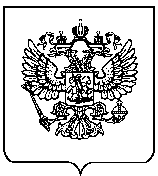 « ___ » ___________ 2018 г.Москва                       № ______                       № ______